St Gemma’s Hospice is an equal opportunities employer and endeavours to recruit the best person for each vacancy regardless of gender, race, religion or belief, age, sexual orientation, disability or any other factor irrelevant to the ability to do the job.  Employees are required to follow the Personnel policies and procedures supporting recruitment and selection.  Employee Specification – Hospitality Assistant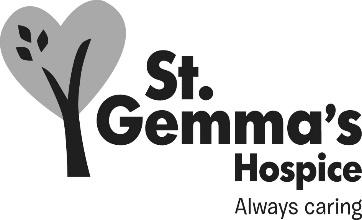 AttributesEssentialDesirableHow identifiedInterview = IApplication form = AExperienceCleaning experience in a catering environmentA / IFood service experienceA / IKnowledgeAwareness of kitchen hygiene practicesA / IQualifications/TrainingBasic Food Hygiene CertificateANVQ Level 2 Customer ServicesASkills/AbilitiesGood organisational skillsA / IGood communication skillsIBasic numeracy skillsIAbility to work as part of a teamA / IAbility to work with minimum supervisionA / IPersonal AttributesAbility to work flexiblyA / IReliableI